ΠΡΟΣΚΛΗΣΗ ΣΥΓΚΛΗΣΗΣ ΔΗΜΟΤΙΚΟΥ ΣΥΜΒΟΥΛΙΟΥ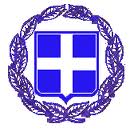 ΕΛΛΗΝΙΚΗ ΔΗΜΟΚΡΑΤΙΑΠΕΡΙΦΕΡΕΙΑ ΒΟΡΕΙΟΥ ΑΙΓΑΙΟΥΝΟΜΟΣ ΛΕΣΒΟΥΔΗΜΟΣ ΑΓΙΟΥ ΕΥΣΤΡΑΤΙΟΥ		                 			      Αριθ. Πρωτ: 1026/02-12-2021                		ΠΡΟΣκα Δήμαρχο     κ.κ Δημοτικούς ΣυμβούλουςΚΟΙΝΟΠΟΙΗΣΗ Πρακτικογράφο Δημοτικού	ΣυμβουλίουΘΕΜΑ: «Πρόσκληση σύγκλησης Δημοτικού Συμβουλίου» (Άρθρο 67 Ν.3852/10)Καλείστε να προσέλθετε σε συνεδρίαση του Δημοτικού Συμβουλίου, που θα διεξαχθεί διά μέσω Τηλεδιάσκεψης την 6η  του μηνός Δεκεμβρίου ημέρα Δευτέρα και ώρα 19:00 για τη συζήτηση και λήψη αποφάσεων στα συνημμένα θέματα της ημερήσιας διάταξης.                                                      Ο προεδρεύων σύμβουλος                                                     Κουτρούλης Χρήστος                                   ΠΙΝΑΚΑΣ ΘΕΜΑΤΩΝ ΗΜΕΡΗΣΙΑΣ ΔΙΑΤΑΞΗΣ ΤΟΥ ΔΗΜΟΤΙΚΟΥ ΣΥΜΒΟΥΛΙΟΥ ΤΟΥ ΔΗΜΟΥ ΠΟΥ ΕΠΙΣΥΝΑΠΤΕΤΑΙ ΣΤΗ ΜΕ ΑΡΙΘΜ. ΠΡΩΤ: 1026/02-12-2021 ΠΡΟΣΚΛΗΣΗ (Άρθρο 67 Ν.3852/10)ΘΕΜΑ 1: : Έγκριση προϋπολογισμού και ολοκληρωμένου πλαισίου δράσης ΟΠΔ οικονομικού έτους 2022